Toodete puhastumise katsetusKatsetamiseks võtame 5 ühesugust toodet:Katsetame ainetega: kohvi, ripsmedušš, jumestuskreem, huulepulk, punane vein, juuksevärv. Ained paneme 4-jale tootele ja ühe jätame tooni näidiseks puhtaksKohvi paneme tootele 5mlJumestuskreemi 5x5cm alalePunast Veini 5mlHuulepulk 2cm x 5dm alaleRipsmedušš 2x5cm alaleJuuksevärvJalanõude alune mustus, poriKingaviks 4cm x 6cmKatsetootele määrimise joonis ja asukohad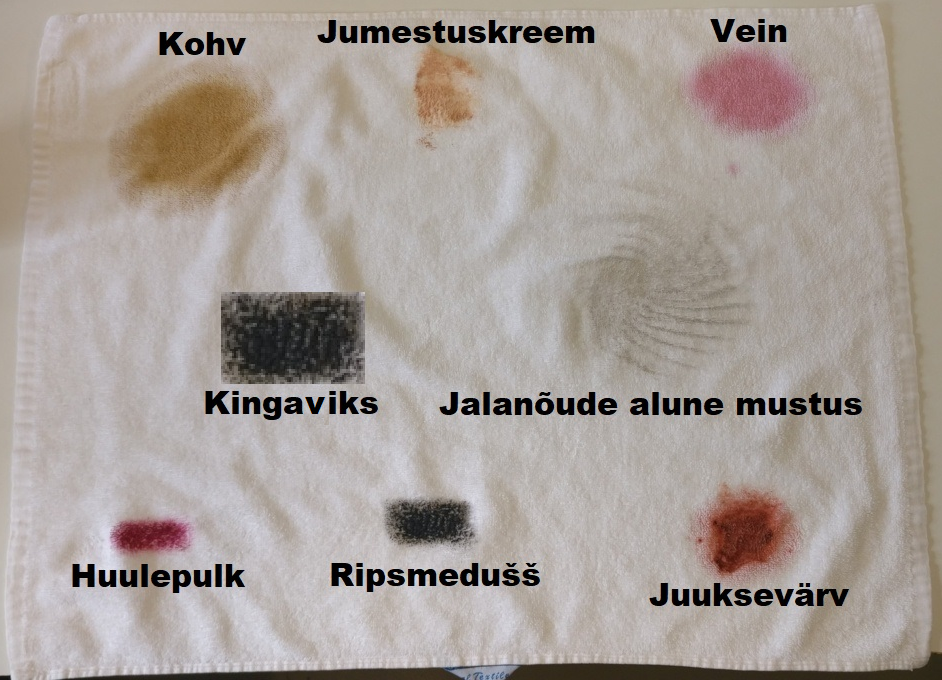 Laseme toodetel kuivada 2h peale katseainete rätikule panemist.Katsetuste järjekord:TunnelpesuTunnelpesuEripesu 140L masin (klooriga keemiapesu)Eripesu 140L masin (klooriga keemiapesu)Peale iga katset jätame ühe toote järgmisest katsest välja. Toode mille jätame järgmisest katsest välja märgistame toote tehtud katsete numbriga mille ta läbis.